APADRINEM EL NOSTRE PATRIMONICASTELL i ERMITA DE SANT JOANFITXA TÈCNICA INICIAL:Nom: Ermita de St.JoanTipus de construcció: ErmitaFunció: ReligiosaÈpoca/Data de construcció:  S.XMaterials: Totxana i pedra.Dimensions: L’alçada màxima de la nau és de 5,19 metres i d’amplada 4,12Localització: Al cim del turó de St.Joan, al costat del castell amb el mateix nomArquitecte: Els senyors Vescompes de CabreraObservacions: L ermita de St.Joan Baptista en un principi shavia de construir dins del recinte però com que no hi havia espai no es va poder fer a dins i es va haver de col·locar fora. Aquesta en els inicis era anomenada lermita de Forcadell.  Lermita, per dins esta plena de pintures fets per la Pilarín Bayès, auqestes són un complement didàctic i divertit als frescos que va realitzar Maria Teresa Bedós envoltant la imatge de St.Joan Baptista ara fa uns 0 anys i des del sostre de la ermita hi penjen unes barques tambè fetes per la Pilarín Bayès.Dins de la capella ho havia una relíquia de St.Joan Baptista i una efíge del seu cap que després va ser traslladada al altrar de la parròquia i aquesta era visitada per molta gent de CatalunyaFotografia: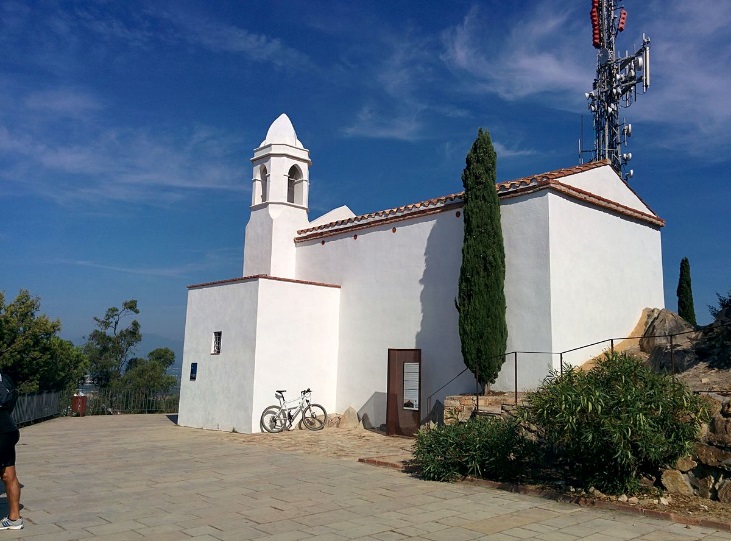 